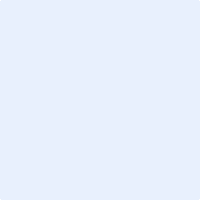 Ce document certifie quea satisfait aux exigences du programmeEn foi de quoi, nous lui décernons la présenteCode permanent : Code du programme : Code de l’organisme : Réf. : Règlement CSAAA No 07/07-01 Délégation de pouvoirVille, le 